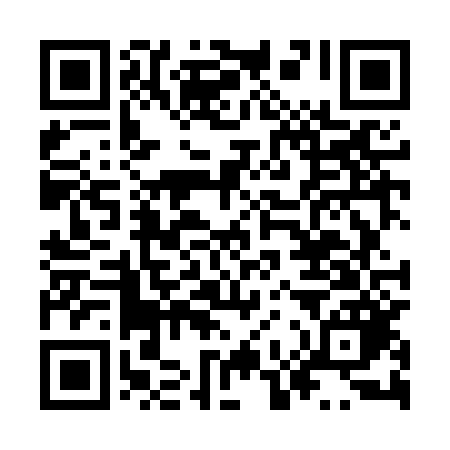 Ramadan times for Bartkowa Stajnia, PolandMon 11 Mar 2024 - Wed 10 Apr 2024High Latitude Method: Angle Based RulePrayer Calculation Method: Muslim World LeagueAsar Calculation Method: HanafiPrayer times provided by https://www.salahtimes.comDateDayFajrSuhurSunriseDhuhrAsrIftarMaghribIsha11Mon4:144:146:1311:593:475:465:467:3812Tue4:114:116:1011:593:495:485:487:4013Wed4:094:096:0811:583:515:505:507:4214Thu4:064:066:0611:583:525:525:527:4415Fri4:034:036:0311:583:545:545:547:4716Sat4:014:016:0111:583:555:565:567:4917Sun3:583:585:5811:573:575:585:587:5118Mon3:553:555:5611:573:586:006:007:5319Tue3:523:525:5311:574:006:016:017:5520Wed3:493:495:5111:564:016:036:037:5721Thu3:463:465:4811:564:036:056:058:0022Fri3:443:445:4611:564:046:076:078:0223Sat3:413:415:4311:564:066:096:098:0424Sun3:383:385:4111:554:076:116:118:0725Mon3:353:355:3811:554:096:136:138:0926Tue3:323:325:3611:554:106:156:158:1127Wed3:293:295:3311:544:126:176:178:1428Thu3:263:265:3111:544:136:186:188:1629Fri3:223:225:2811:544:156:206:208:1830Sat3:193:195:2611:534:166:226:228:2131Sun4:164:166:2312:535:177:247:249:231Mon4:134:136:2112:535:197:267:269:262Tue4:104:106:1912:535:207:287:289:283Wed4:074:076:1612:525:217:307:309:314Thu4:034:036:1412:525:237:317:319:345Fri4:004:006:1112:525:247:337:339:366Sat3:573:576:0912:515:267:357:359:397Sun3:533:536:0612:515:277:377:379:428Mon3:503:506:0412:515:287:397:399:449Tue3:473:476:0112:515:307:417:419:4710Wed3:433:435:5912:505:317:437:439:50